Νάουσα, 20/3/2017ΔΕΛΤΙΟ ΤΥΠΟΥ(με την παράκληση να δημοσιευτεί)15ος Δρόμος Θυσίας: Ξεκινά η υποβολή δηλώσεων συμμετοχήςΟ Δήμος Ηρωικής Πόλης Νάουσας στο πλαίσιο του εορτασμού της 195ης Επετείου του Ολοκαυτώματος της πόλης, διοργανώνει το Σάββατο 22 Απριλίου 2017 τον 15ο Δρόμο Θυσίας με ελεύθερη συμμετοχή για όλους, αθλητές και μη. Η εκκίνηση του αγώνα θα γίνει στο Δημοτικό Πάρκο Νάουσας (συμβολή οδών Μ. Αλεξάνδρου και Βασ. Φιλίππου στο σιντριβάνι) στις 15:00 το απόγευμα.Ο αγώνας περιλαμβάνει παιδική διαδρομή απόστασης 1.000 μέτρων, καθώς και την κλασική και μεγάλη διαδρομή 5.000 και 10.000 μέτρων αντίστοιχα, οι οποίες διέρχονται από ιστορικά σημεία της πόλης.Οι δηλώσεις συμμετοχής στον αγώνα θα γίνεται ως εξής: Στην παιδική διαδρομή (μαθητές-μαθήτριες) μέχρι την Παρασκευή 7 Απριλίου 2017.Στην κλασική διαδρομή και τη μεγάλη διαδρομή, μέχρι την Τετάρτη 19 Απριλίου 2017.Οι συμμετοχές υποβάλλονται μόνο ηλεκτρονικά από την Δευτέρα 20 Μαρτίου 2017, μέσω της ιστοσελίδας του Δήμου Νάουσας www.naoussa.gr  ακολουθώντας το σχετικό εικονίδιο και θα αποστέλλονται μέσω e-mail στη διεύθυνση culture@naoussa.gr.Οι δηλώσεις συμμετοχής θα πρέπει να είναι πλήρως συμπληρωμένες με ευκρινή τα στοιχεία των συμμετεχόντων. Ελλιπείς δηλώσεις συμμετοχής δεν θα γίνονται αποδεκτές.Σε όλους τους συμμετέχοντες της κλασικής διαδρομής των 5.000μ. και της μεγάλης διαδρομής (10.000μ.) θα δοθούν διπλώματα και μετάλλια συμμετοχής. Σε όλες τις κατηγορίες, της κλασικής (5.000μ.) και της μεγάλης διαδρομής (10.000μ.) θα απονεμηθούν μετάλλια στους τρεις (3) πρώτους καθώς και κύπελλα στους πρώτους των παραπάνω κατηγοριών. Σε όλους τους συμμετέχοντες της  παιδικής  διαδρομής θα δοθούν διπλώματα και μετάλλια συμμετοχής.Πληροφορίες: Γραφείο Πολιτισμού & Αθλητισμού, Δημαρχίας 30, Tηλ. 23323 50360-50375, e-mail: culture@naoussa.gr. (αρμόδιοι υπάλληλοι: Δημήτρης Πάζος, Ελένη Σιαμίδου).Δήμος Ηρωικής Πόλης ΝάουσαςΑντιδημαρχία Παιδείας, Αθλητισμούκαι Νεολαίας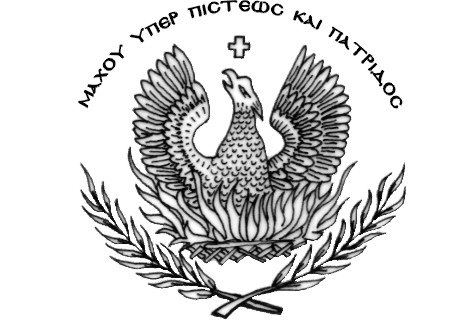 